Протокол публичных слушаний по вопросу о проекте планировки микрорайона «Западный» с.Арлан сельского поселения Арлановский сельсовет муниципального района Краснокамский район Республики БашкортостанДата проведения: 12.10.2016 г.                                                                                            Место проведения: с.Арлан, ул.Ленина, 28Председательствовал:                      Глава сельского поселения Арлановский сельсовет – Сатаева Раиса АндреевнаСекретарь:  Управляющий делами – Петрова Ольга Геннадьевна Приглашенные: Главный архитектор отдела архитектуры Краснокамского района РБ –                              Каримов Алик МидехатовичПрисутствовали 43 чел.                                                   Повестка дня:Проект планировки с.Арлан сельского поселения Арлановский сельсовет муниципального района Краснокамский район Республики Башкортостан     Публичные слушания открыла председатель комиссии по проведению публичных слушаний – глава сельского поселения Арлановский сельсовет Р.А.Сатаева. Рассказав о порядке проведения публичных слушаний, она предоставила слово архитектору Администрации муниципального района Краснокамский район Каримову А.М.     Выступление главного архитектора Краснокамского района Каримова А.М. об основных концепциях разработанной планировки микрорайона «Западный» с.Арлан сельского поселения Арлановский сельсовет муниципального района Краснокамский район Республики Башкортостан.       Территория в границах проектирования расположена на свободных от застройки землях. В настоящее время территория занята сельхозхозяйственными угодьями – пашня, площадками ликвидированных нефтяных скважин №613, 1063 и территорией недействующей заправки. Также территория попадает в охранную зону площадок, действующих на сегодняшний день, нефтяных скважин №614, 626 и АГЗУ-24, которые подлежат ликвидации. По территории в границах проектирования проходит действующий газопровод высокого давления 1,2МПа их стальных труб. Для обслуживания и соблюдения охранной зоны газопровода,  оставлен коридор шириной 20,0м (по 10,0 с каждой стороны газопровода). Сведения об охранных зонах нефтяных скважин №613, 1063, АГЗУ-24 и газопровод высокого давления 1,2МПа в государственный кадастр недвижимости не внесены.     Проектом предусмотрено использование свободного от застройки участка в соответствии с разрешенным видом использования, а именно под застройку индивидуального жилищного строительства не более 2-х этажей в 2 очереди.     Дом, предназначенный для постоянного проживания, должен располагаться от соседнего каменного дома не меньше, чем в , от соседнего деревянного - не меньше, чем в . Если оба соседних дома деревянные, то норма расстояния между ними - минимум . Помимо этого, учитывается также высота жилого дома (от конька крыши до земли), которая также влияет на расстояние - оно должно быть не меньше этой высоты.        При разработке проекта застройки территории учитывалось наличие хозяйственных построек (гаражей). Расстояние от хозпостроек до соседних домов должно быть не меньше . А близость сараев и других хозяйственных построек между собой должна быть не менее .       То же самое должно касаться расстояний от высокорослых деревьев до дома, оно должно быть не меньше 4м, от низкорослых — не меньше 2м, от кустарников - не меньше 1м.     Жилое строение отстоит от красной линии улиц не менее чем на 5м, от границ земельных участков не менее чем на 3м. Расстояние от хозяйственных построек до красных линий улиц и проездов должно быть не менее .      При строительстве жилого дома, располагаемых на расстоянии  от границы соседнего  участка, следует скат крыши ориентировать на свой участок, так как не допускается организация стока дождевой воды с крыш на соседний участок.     Гаражи для автомобилей запроектированы отдельно стоящими, но они могут быть встроенными или пристроенными к жилому дому и хозяйственным постройкам.     Высота жилых помещений принимается от пола до потолка не менее . Высоту хозяйственных помещений, в том числе, расположенных в подвале, следует принимать не менее , высоту погреба - не менее  до низа выступающих конструкций (балок, прогонов).      В настоящее время водоснабжение с. Арлан осуществляется от магистрального водопровода, проходящего вдоль дороги Нефтекамск-Уфа от насосной станции «Уразаево». Водоснабжение территории проекта планировки будет осуществляться также от  магистрального водопровода с врезкой в существующем колодце и закольцовкой по проектируемым улицам и существующим хозпитьевым и противопожарным водопроводом с. Арлан. Настоящим Проектом планировки предусматривается застройка территории жилыми домами, оборудованными внутренним водопроводом с местными водонагревателями.      Удельные среднесуточные (за год) расходы водопотребления на хозяйственно-питьевые нужды населения проектируемого микрорайона приняты в соответствии с требованиями таблицы I приложения 12 Республиканских норм градостроительного проектирования (РНГП РБ).   Расчётное среднесуточное водопотребление определено как расход на хозяйственно-бытовые нужды.    Промышленных предприятий на территории не предусматривается.   Для полива проездов и поселковых зелёных насаждений предусматривается использовать воду поверхностных источников.       Расход воды на хозяйственно-бытовые нужды определён с учётом расхода воды по отдельным объектам различных категорий потребителей в соответствии с нормами таблицы II приложения 12. Расчётные показатели применяются для предварительных расчётов объёма водопотребления.Расход воды на наружное пожаротушение определён в соответствии с требованиями СНиП 2.04.02-84*.       Проектом планировки предусматривается оборудование  территории жилыми домами, оборудованными выгребными ямами с вывозом стоков специализированными машинами.       Схема газоснабжения проектируемого микрорайона разработана в целях обеспечения уровня газификации жилищно-коммунального хозяйства, иных организаций, предусматриваемого программой газификации Республики Башкортостан.       Потребность застраиваемой территории в природном газе по всем видам потребления определена по техническим характеристикам газовых приборов с учётом коэффициента одновременности их действия и по укрупнённым показателям потребления газа.       В соответствии с техническими характеристиками газовых приборов и аппаратов номинальные часовые расходы газа приняты:-ПГ4 - плита газовая 4-х конфорочная - 1,25 м³/час;-АОГВ-автоматический отопительный газовый водонагреватель двухконтурный - 2,8 м³/час;-газификация бань в объеме 50% от количества газифицируемых домов- 1,65 м³/час.       Расходы газа для каждой категории потребителей определены на расчётный срок.1 категорию потребителей составляет проектируемый жилой сектор с приготовлением горячей воды и канализацией, использующий газ на хозяйственно-бытовые и санитарно-гигиенические нужды.2 категория потребителей составляют общественные здания с учетом существующей жилой застройки с установкой блочной котельной         При расчёте газа принято:        В домах индивидуальной жилой застройки устанавливаются ПГ4, АОГВ.Согласно РНГП РБ, удельный максимальный почасовой расход газа 0,63 м³/чел.Расходы газа на коммунально-бытовые нужды общественно-культурного центра приняты в размере 5% от расхода индивидуальной жилой застройки, согласно РГНП РБ.       Исходя из планировочной структуры и очерёдности освоения территории, предлагается прокладка соответствующих газовых сетей от существующего газопровода среднего давления с устройством газорегуляторного пункта блочного типа и прокладкой газопровода низкого давления по улицам проектируемого микрорайона. Размещение газопроводов в пределах поперечных профилей улиц. Прокладка - подземная из полиэтиленовых труб.      Теплоснабжение проектируемой индивидуальной жилой застройки индивидуальное и  предусматривается от двухконтурных автоматических отопительных газовых водонагревателей типа АОГВ.    Теплоснабжение общественных зданий рассчитано по укрупнённым показателям плотности размещения тепловых нагрузок, а также по удельным тепловым характеристикам зданий и сооружений.    Тепловые нагрузки определены с учётом категории потребителей по надёжности теплоснабжения в соответствии с требованиями СНиП 41-02-2003.    Предусматривается размещение котельной для теплоснабжения потребителей:- дошкольные общеобразовательные учреждение;- магазин продовольственных  и непродовольственных товаров, с размещением в нем других помещений общественного назначения;-предприятия бытового обслуживания.     Мощность котельной, тип устанавливаемого оборудования будут определены на последующих стадиях проектирования.       Расходы тепла на отопление общественных зданий определены в соответствии с РНГП по укрупнённым показателям      Электроснабжение села Арлан в Краснокамском районе РБ предусмотрено от проектируемой трансформаторной подстанции 35/6 кВ от ВЛ-6 кВ проводами марки СИП по проектируемым улица микрорайона ВЛ-0,4Кв проводами марки СИП.   В жилой зоне трансформаторные подстанции закрытого типа, в общественных зонах - типа КТП.Проектом намечается развитие средств телефонной и интернет связи на первую  и вторую очередь строительства, а также определение необходимой емкости АТС.Потребность в телефонах определена из расчёта 100% охвата административно-хозяйственных объектов и культурно-бытовых учреждений, а также из расчёта 1 телефон на 8-10 семей в жилом секторе. Потребность в интернет связи определена из расчёта 100% охвата жилого сектора и административно-хозяйственных объектов, культурно-бытовых учреждений.     Мероприятия по защите территории от чрезвычайных ситуаций природного и техногенного характера, проведения мероприятий по гражданской обороне и обеспечению пожарной безопасности предусматриваются в соответствии с заданием Управления по чрезвычайным ситуациям при Правительстве РБ.     Прения по вопросу о проекте планировки микрорайона «Западный» с.Арлан  сельского поселения Арлановский сельсовет муниципального района Краснокамский район Республики Башкортостан завершены. Комиссия в течение 3 дней со дня проведения публичных слушаний направит в Администрацию сельского поселения Арлановский сельсовет муниципального района Краснокамский район Республики Башкортостан неотозванные предложения по проекту, сведения о количестве участников публичных слушаний, высказавших свое мнение (поддержку или несогласие) относительно проекта, протокол публичных слушаний. Результаты публичных слушаний будут обнародованы в местах, определенных для  обнародования и на официальном сайте сельского поселения Арлановский сельсовет МР Краснокамский район РБ http//arlan.krasnokama.ru/admin.php/      Р.А.Сатаева:  Повестка дня исчерпана. Благодарю за участие в публичных слушаниях.           Председатель комиссии                                                      Р.А.СатаеваСекретарь   комиссии                                                         О.Г.Петрова                        РЕШЕНИЕкомиссии по проведению публичных слушанийпо вопросу рассмотрения проекта планировки микрорайона «Западный» с.Арлан сельского поселения Арлановский сельсовет муниципального района Краснокамский район Республики Башкортостан№ 1                                                                                            от 12.10.2016 годаВо исполнение пункта 4.7.2. Положения о публичных слушаниях по проектам муниципальных правовых актов, утвержденного Решением Совета сельского поселения Арлановский сельсовет муниципального района Краснокамский район от 06 марта 2007 года № 80, комиссия по проведению публичных слушаний по вопросу рассмотрения проекта планировки микрорайона «Западный» с.Арлан сельского поселения Арлановский сельсовет муниципального района Краснокамский район  Республики БашкортостанРЕШИЛА:Обнародовать результаты публичных слушаний по вопросу рассмотрения проекта планировки микрорайона «Западный» с.Арлан сельского поселения Арлановский сельсовет муниципального района Краснокамский район  Республики Башкортостан в местах, определенных для  обнародования на территории сельского поселения и  на официальном сайте сельского поселения Арлановский сельсовет http//arlan.krasnokama.ru/admin.php/Проект планировки микрорайона «Западный» с.Арлан сельского поселения Арлановский сельсовет муниципального района Краснокамский район  Республики Башкортостан внести на рассмотрение Администрации сельского поселения Арлановский сельсовет.Председатель комиссии                                                     Р.А.СатаеваПриложение к решению комиссиипо проведению публичных слушанийпо рассмотрению проекта планировки микрорайона «Западный» с.Арлан сельского поселения Арлановский сельсовет муниципального района Краснокамский район  Республики Башкортостанот 12.10.2016 г.ЗАКЛЮЧЕНИЕпо результатам публичных слушаний по вопросу  рассмотрения   проекта планировки микрорайона «Западный» с.Арлан сельского поселения Арлановский сельсовет муниципального района Краснокамский район  Республики БашкортостанПубличные слушания по вопросу рассмотрения проекта планировки микрорайона «Западный» с.Арлан сельского поселения Арлановский сельсовет муниципального района Краснокамский район  Республики Башкортостан проведены 12 октября 2016 года в здании МБОУ «ШИС(П) ОО с.Арлан».Проект планировки микрорайона «Западный» с.Арлан сельского поселения Арлановский сельсовет муниципального района Краснокамский район  Республики Башкортостан были обнародованы в администрации сельского поселения Арлановский сельсовет и сельской библиотеке. Письменных предложений не поступало. В публичных слушаниях приняло участие 43 человека, выступил 1 человек.В целом проект планировки микрорайона «Западный» с.Арлан сельского поселения Арлановский сельсовет муниципального района Краснокамский район  Республики Башкортостан одобрены участниками публичных слушаний.Председатель комиссии по проведениюпубличных слушаний по вопросу рассмотренияпроекта планировки микрорайона «Западный» с.Арлансельского поселения Арлановский сельсовет муниципального района Краснокамский район Республики Башкортостан                                                                   Р.А.СатаеваОб утверждении проекта планировки территории жилыхкварталов расположенных на западной окраинес.Арлан (микрорайон «Западный») сельского поселения Арлановский сельсовет муниципального районаКраснокамский район Республики Башкортостан       В соответствии с Градостроительным кодексом Российской Федерации от 29 декабря 2004 года  № 190-ФЗ ( в действующей редакции), Генеральным планом сельского поселения Арлановский сельсовет утвержденным решением Совета сельского поселения Арлановский сельсовет от 20.12.2013 г. № 282 и согласованного Распоряжением Правительства Республики Башкортостан от 18.10.2016 г. № 17-р, Правилами землепользования и застройки территории сельского поселения Арлановский сельсовет, утвержденные решением Совета сельского поселения Арлановский сельсовет от 24.06.2015 г. № 422, Уставом сельского поселения  Арлановский сельсовет муниципального района Краснокамский район Республики Башкортостан, в целях соблюдения прав и законных интересов жителей сельского поселения Арлановский сельсовет, создания условий для привлечения инвестиций, выделения элементов планировочной структуры, установления параметров планируемого развития элементов планировочной структуры, с учетом Протокола по результатам публичных слушаний от 12.10.2016 г., Администрация сельского поселения муниципального района Краснокамский район  Республики БашкортостанПОСТАНОВЛЯЕТ:1. Утвердить проект планировки с.Арлан сельского поселения Арлановский сельсовет муниципального района  Краснокамский район  Республики Башкортостан, территории жилых кварталов, расположенных на западной окраине с. Арлан микрорайон «Западный» (Приложение 1.2).2. Рекомендовать отделу архитектуры Администрации муниципального района Краснокамский район  Республики Башкортостан, МУП «Краснокамстройзаказчик», подразделениям администрации муниципального района Краснокамский район  Республики Башкортостан в своей деятельности руководствоваться утвержденным проектом планировки территории.3.Настоящее постановление опубликовать в газете «Кранокамские Зори»  и разместить  на официальном сайте сельского поселения Арлановский сельсовет в информационно- телекоммуникационной сети «Интернет» по адресу : http://arlan.krasnokama.ru/admin.php.4. Контроль за исполнения настоящего постановления оставляю за собой.Глава				                                         	Р.А.Сатаева №Наименование показателейЕдиница измеренияПоказатель1.Общая площадь жилых домовТыс. м² общей площади квартир38768,52.Существующий сохраняемый жилищный фондТыс. м² общей площади квартир9718,53.Новое жилищное строительство:1 очередь2 очередьТыс. м² общей площади квартир18340,010710,04.Количество участков существующей  жилой застройки	участок3025.Количество участков проектируемой индивидуальной застройки	:    1 очередь                        2 очередьучасток2621536.Численность населения существующей  жилой застройки	человек7887.Численность населения проектируемой индивидуальной застройки:     1 очередь                        2 очередьчеловек786459БАШКОРТОСТАН РЕСПУБЛИКАҺЫ КРАСНОКАМА РАЙОНЫ МУНИЦИПАЛЬ РАЙОНЫ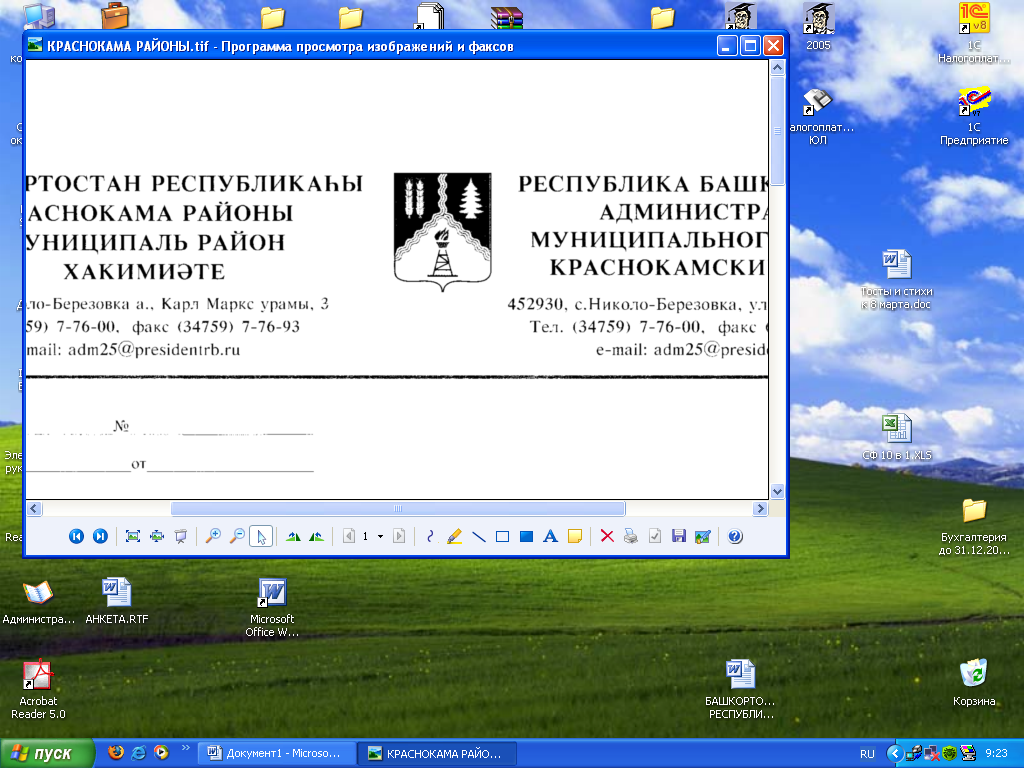 РЕСПУБЛИКА БАШКОРТОСТАНМУНИЦИПАЛЬНЫЙ РАЙОНКРАСНОКАМСКИЙ РАЙОНАРЛАНАУЫЛ СОВЕТЫАУЫЛ БИЛӘМӘҺЕ СОВЕТЫАДМИНИСТРАЦИЯСЕЛЬСКОГО ПОСЕЛЕНИЯАРЛАНОВСКИЙ СЕЛЬСОВЕТ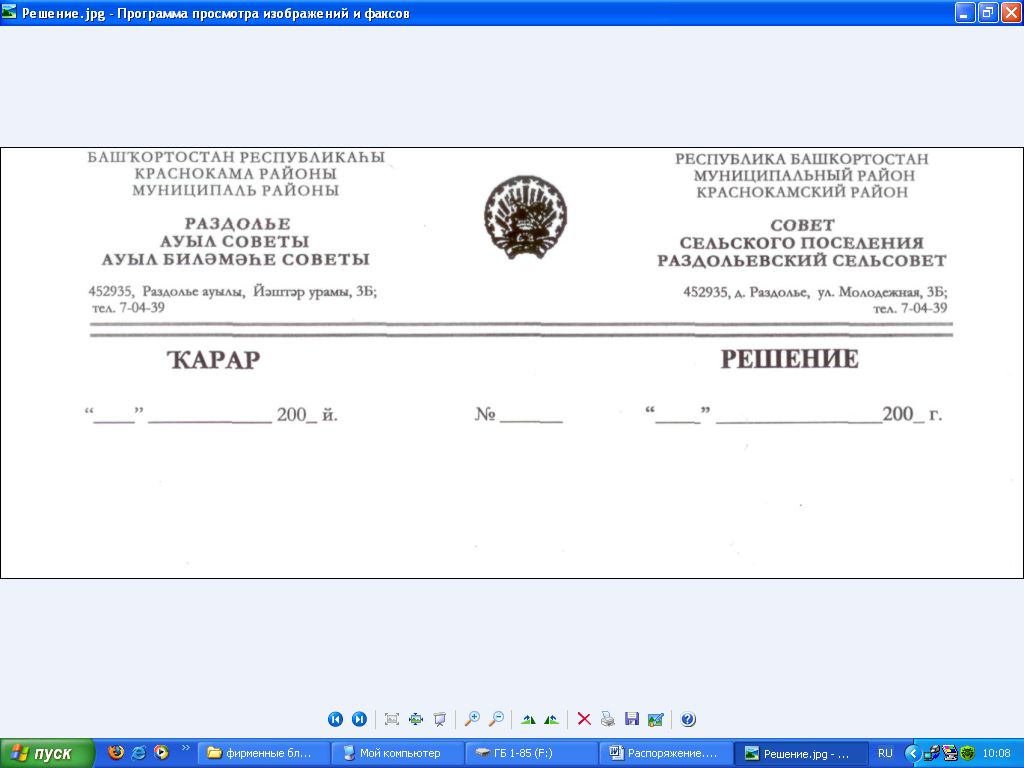          ПОСТАНОВЛЕНИЕ    «14»       октября      2016  й.                  № 231« «14»      октября     2016 г.